КРАСНОЯРСКИЙ КРАЙ                                                                      БАЛАХТИНСКИЙ РАЙОН                                                           ТЮЛЬКОВСКИЙ СЕЛЬСКИЙ СОВЕТ ДЕПУТАТОВРЕШЕНИЕО согласовании изменения границымуниципального образованияТюльковский сельсовет Балахтинского районаВ соответствии с Федеральным Законом от 06.10.2003 № 131-ФЗ                    «Об общих принципах организации местного самоуправления в Российской Федерации», на основании положений ст.ст.9,20,24 Устава Тюльковского сельсовета Балахтинского района, Тюльковский сельский Совет депутатов  РЕШИЛ:1. Согласовать изменение границ муниципального образования Кожановский сельсовет Балахтинского района, муниципального образования Тюльковский сельсовет Балахтинского района, согласно схеме (плану) границ муниципальных образований, приложение 1.            2. Контроль за исполнением Решения возложить на главу Тюльковского сельсовета А.В. Кузьмина.            3. Решение вступает в силу со дня его подписания и подлежит официальному опубликованию в газете «Тюльковский Вестник».Приложение к решению от «____»_____________2018 г. №_______СХЕМА ГРАНИЦ МУНИЦИПАЛЬНОГО ОБРАЗОВАНИЯТЮЛЬКОВСКИЙ СЕЛЬСОВЕТ БАЛАХТИНСКОГО РАЙОНА КРАСНОЯРСКОГО КРАЯПлощадь: 38052,32 га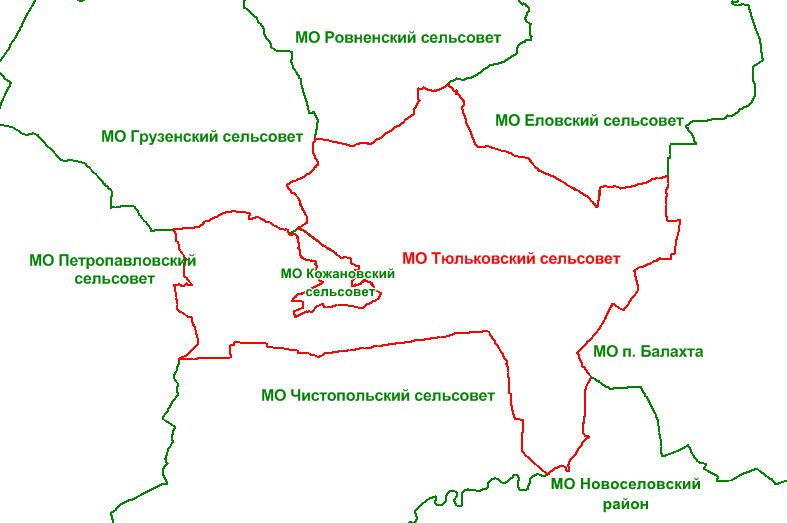 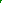 Масштаб 1:250 000от _____________с.Тюльково№____Председатель Тюльковского сельского Совета депутатов О.В. Антонова Глава сельсовета                                          А.В. Кузьмин Условные обозначения:- измененная (уточненная) граница муниципального образования- границы смежных муниципальных образований